ОСНОВНО УЧИЛИЩЕ “СВ. СВ. КИРИЛ И МЕТОДИЙ”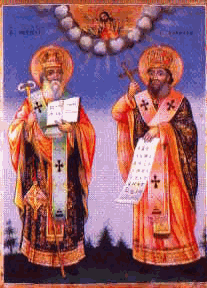 6600 гр. Кърджали                                                                                            директор: 0361/ 6 53 97гр. Кърджали,                                                                              тел./факс: 0361/6 59 26, 0361/2 27 33ул. “Ген. Чернозубов” № 19                     web: www.svetii-kardjali.org; e-mail: ou_svetii_kj@abv.bgВх.№.................................ДО ДИРЕКТОРАНА ОУ “СВ. СВ. КИРИЛ И МЕТОДИЙ“ГРАД КЪРДЖАЛИЗАЯВЛЕНИЕза валидиране на компетентности в съответствие с изискванията за завършване на клас, етап или основна степен на образованиеОт ......................................................................................................................................(име, презиме и фамилия)живущ(а)  в  гр./с. ..............................................., община ............................................,област..................................., ж.к./ул...............................................................№...........,бл.........., вх.........., ет........, ап........., тел. за контакти .................................................,завършил(а) ............................ клас/етап или основна степен на образование през учебната ................/.............година в ..............................................................................               (пълно наименование на училището)гр./с..............................................., община:............................, област ..........................,                    Уважаема госпожо Директор, 1.Желая да валидирам компетентности за .............................................................                                                                                                                               (клас, етап или основна степен на образование)2.Желая да валидирам компетентности по следните учебни предмети:  Прилагам копие от удостоверение за завършен клас/етап или основна степен на образование №.................издадено от ........................................ на ...........................Гр./с..............................      			Подпис:.............................                   	Дата:.............................Наименование на учебния предмет 
